Ayuntamiento de Valladolid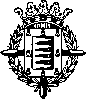 AVISO LEGAL:Los datos facilitados serán incluidos en un fichero titularidad del Ayuntamiento de Valladolid, cuya finalidad es gestionar la/s petición/es manifestada/s en el presente documento. Asimismo, le informamos que sus datos no serán cedidos a terceros, salvo que sean comunicados a las entidades públicas a las cuales sea necesario u obligatorio ceder éstos para poder gestionar su solicitud, así como en los supuestos previstos, según Ley. Conforme a lo dispuesto en la Ley Orgánica 3/2018, de 5 de diciembre, de Protección de Datos Personales y garantía de los derechos digitales, Vd. puede ejercitar los derechos de acceso, rectificación, cancelación y, en su caso, oposición, enviando o presentando una solicitud por escrito acompañada de una fotocopia de su D.N.I., pasaporte, NIE y otro documento acreditativo equivalente, a: Ayuntamiento de Valladolid (Registro de Entrada), Plaza Mayor nº 1, CP 47001 Valladolid.INSTRUCCIONES PARA CUMPLIMENTAR EL “MODELO DE FICHA DE TERCEROS y DATOS BANCARIOS”APARTADO I. DATOS GENERALES: persona física o jurídica que ha de percibir el pago. El nombre y apellidos o la denominación social deberán aparecer tal y como figuren en el documento de identificación (NIF). El modelo deberá ir acompañado de la fotocopia del NIF.APARTADO II. DATOS BANCARIOS:Código (BIC/SWIFT) (11 caracteres). Este código es obligatorio para todas las cuentas bancarias abiertas fuera de España. Se deberá aportar un certificado del banco en el que se indique: el/la titular de la cuenta, el código BIC/SWIFT, el número de cuenta, la sucursal y dirección de la sucursal.Descripción BIC. Denominación de la entidad financiera.Código internacional de cuenta bancaria (IBAN) (24 caracteres alfanuméricos en el caso de cuenta española, hasta un máximo de 34 dependiendo del país). Esta cuenta deberá ser titularidad del tercero (es decir, de la persona que figure en el Apartado I).APARTADO III.DILIGENCIA Y FIRMA:PERSONAS FÍSICAS. El nombre y firma deberá coincidir con los datos del apartado I.PERSONAS JURÍDICAS. (cuando el acreedor sea persona jurídica, o persona física que actúe por medio de representante). La persona representante deberá incluir su NIF, nombre y apellidos, y firmar el modelo, que deberá ir acompañado de la fotocopia del NIF y del documento acreditativo de la representación para su cotejo.APARTADO IV. CERTIFICADO DE LA ENTIDAD FINANCIERA:Certifica que la cuenta indicada es titularidad del tercero, lo que deberá justificarse mediante el sello de la entidad bancaria correspondiente y la firma, nombre y apellidos del empleado que lo certifica, o aportando un certificado original de cuenta emitido por la entidad de crédito.* NO OLVIDE FIRMAR EL MODELO y PRESENTAR EL ORIGINAL, sintachaduras ni enmiendas.